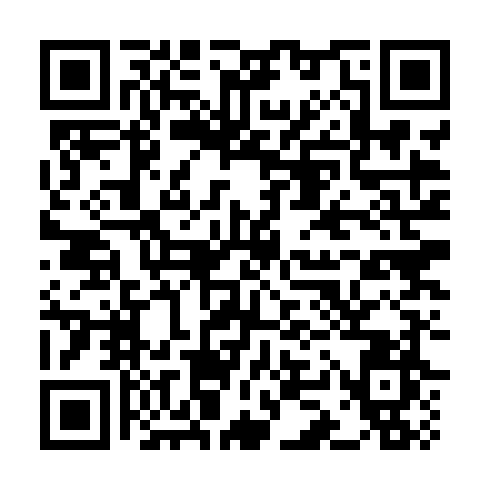 Ramadan times for Bradlecka Lhota, Czech RepublicMon 11 Mar 2024 - Wed 10 Apr 2024High Latitude Method: Angle Based RulePrayer Calculation Method: Muslim World LeagueAsar Calculation Method: HanafiPrayer times provided by https://www.salahtimes.comDateDayFajrSuhurSunriseDhuhrAsrIftarMaghribIsha11Mon4:314:316:2012:084:035:575:577:4012Tue4:294:296:1812:084:045:595:597:4213Wed4:264:266:1612:084:066:016:017:4414Thu4:244:246:1412:074:076:026:027:4515Fri4:224:226:1112:074:086:046:047:4716Sat4:194:196:0912:074:106:066:067:4917Sun4:174:176:0712:074:116:076:077:5118Mon4:144:146:0512:064:126:096:097:5319Tue4:124:126:0312:064:146:106:107:5420Wed4:104:106:0012:064:156:126:127:5621Thu4:074:075:5812:054:166:146:147:5822Fri4:054:055:5612:054:176:156:158:0023Sat4:024:025:5412:054:196:176:178:0224Sun3:593:595:5212:054:206:186:188:0425Mon3:573:575:4912:044:216:206:208:0626Tue3:543:545:4712:044:226:226:228:0827Wed3:523:525:4512:044:246:236:238:1028Thu3:493:495:4312:034:256:256:258:1229Fri3:463:465:4112:034:266:276:278:1430Sat3:443:445:3812:034:276:286:288:1631Sun4:414:416:361:025:287:307:309:181Mon4:384:386:341:025:307:317:319:202Tue4:364:366:321:025:317:337:339:223Wed4:334:336:301:025:327:357:359:244Thu4:304:306:271:015:337:367:369:265Fri4:274:276:251:015:347:387:389:286Sat4:254:256:231:015:357:397:399:307Sun4:224:226:211:005:377:417:419:338Mon4:194:196:191:005:387:437:439:359Tue4:164:166:171:005:397:447:449:3710Wed4:134:136:141:005:407:467:469:39